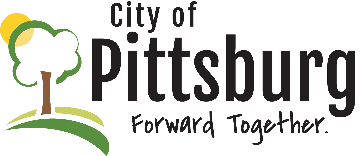 JOB DESCRIPTIONWATER DISTRIBUTION SUPERVISORWATER DISTRIBUTION SUPERVISOR continuedWATER DISTRIBUTION SUPERVISOR continued 